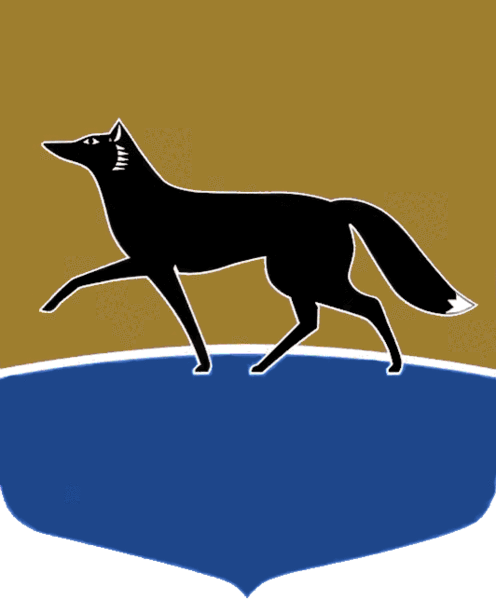 Принято на заседании Думы 20 декабря 2021 года№ 62-VII ДГО Положении об условиях и порядке заключения соглашений о защите и поощрении капиталовложений со стороны муниципального образования городской округ СургутВ соответствии с Федеральным законом от 01.04.2020 № 69-ФЗ 
«О защите и поощрении капиталовложений в Российской Федерации», Законом Ханты-Мансийского автономного округа – Югры от 26.06.2020 
№ 59-оз «О государственной поддержке инвестиционной деятельности, защите и поощрении капиталовложений в Ханты-Мансийском автономном округе – Югре», руководствуясь подпунктом 5019 пункта 2 статьи 31 Устава муниципального образования городской округ Сургут Ханты-Мансийского автономного округа – Югры, в целях создания благоприятных условий 
для осуществления инвестиционной деятельности на территории муниципального образования городской округ Сургут Дума города РЕШИЛА:Утвердить Положение об условиях и порядке заключения соглашений о защите и поощрении капиталовложений со стороны муниципального образования городской округ Сургут (далее – Положение) согласно приложению.  Приложение  к решению Думы города  от 22.12.2021 № 62-VII ДГПоложение об условиях и порядке заключения соглашений о защите 
и поощрении капиталовложений со стороны муниципального образования городской округ СургутСтатья 1. Общие положения1. Настоящее Положение разработано в соответствии с частью 8 
статьи 4 Федерального закона от 01.04.2020 № 69-ФЗ «О защите 
и поощрении капиталовложений в Российской Федерации» (далее – Федеральный закон № 69-ФЗ) и регулирует условия и порядок заключения соглашений о защите и поощрении капиталовложений со стороны муниципального образования городской округ Сургут (далее – соглашение).2. Понятия, используемые в настоящем Положении, применяются в тех же значениях, что и в Федеральном законе № 69-ФЗ, Законе Ханты-Мансийского автономного округа – Югры от 26.06.2020 № 59-оз 
«О государственной поддержке инвестиционной деятельности, защите 
и поощрении капиталовложений в Ханты-Мансийском автономном округе – Югре».3. Соглашения о защите и поощрении капиталовложений заключаются не позднее 1 января 2030 года.Статья 2. Условия заключения соглашения1. Муниципальное образование городской округ Сургут может быть стороной соглашения, если одновременно стороной соглашения является Ханты-Мансийский автономный округ – Югра. 2. Соглашение может быть заключено с российским юридическим лицом, которое на дату подачи заявления отвечает признакам организации, реализующей проект, установленным пунктом 8 части 1 статьи 2 Федерального закона № 69-ФЗ.3. Соглашение может быть заключено в отношении проекта, который соответствует следующим требованиям:1) проект отвечает признакам инвестиционного проекта, предусмотренным пунктом 3 части 1 статьи 2 Федерального закона № 69-ФЗ;2) проект отвечает признакам нового инвестиционного проекта, предусмотренным пунктом 6 части 1 статьи 2 Федерального закона № 69-ФЗ;3) сфера реализации проекта не входит в перечень сфер и видов деятельности, установленных частью 1 статьи 6 Федерального закона 
№ 69-ФЗ;4) вложенные в проект денежные средства (капиталовложения) соответствуют требованиям, установленным пунктом 5 части 1 статьи 2 Федерального закона № 69-ФЗ.4. Соглашение о защите и поощрении капиталовложений должно содержать условия, предусмотренные частью 8 статьи 10 Федерального закона № 69-ФЗ.Статья 3.	Порядок заключения, изменения и расторжения соглашения1. Если реализация инвестиционного проекта предполагает необходимость участия в соглашении муниципального образования городской округ Сургут, заявитель обращается в Администрацию города 
с заявлением по форме согласно приложению к Положению.В случае, если соглашение заключается в порядке частной проектной инициативы, заявитель представляет документы и материалы, предусмотренные частью 7 статьи 7 Федерального закона № 69-ФЗ 
(за исключением документов, предусмотренных пунктом 3 части 7 указанной статьи).В случае, если соглашение заключается в порядке публичной проектной инициативы, заявитель представляет документы и материалы, предусмотренные частью 9 статьи 8 Федерального закона № 69-ФЗ 
(за исключением документов, предусмотренных пунктом 5 части 9 указанной статьи).В случае, если соглашение заключается в порядке присоединения после заключения соглашения, заявитель представляет копию соглашения о защите и поощрении капиталовложений, проект дополнительного соглашения 
к соглашению, подписанный заявителем, документы, предусмотренные частью 7 статьи 11 Федерального закона № 69-ФЗ (за исключением документов, предусмотренных пунктами 1 – 3 части 7 указанной статьи).2. Общий срок рассмотрения заявления не должен превышать 
30 рабочих дней со дня его регистрации.3. При обращении заявителя в целях заключения соглашения (дополнительного соглашения к нему) в порядке частной проектной инициативы Администрация города при отсутствии оснований для отказа 
в заключении соглашения (дополнительного соглашения к нему), предусмотренных частью 14 статьи 7 Федерального закона № 69-ФЗ:1) в случае, если одной из сторон соглашения является Российская Федерация, направляет в адрес заявителя документы, подтверждающие согласие Администрации города на заключение соглашения (дополнительного соглашения к нему), определённые Правительством Российской Федерации, согласованный с Главой города перечень муниципальных правовых актов, применяемых с учётом особенностей, установленных статьёй 9 Федерального закона № 69-ФЗ;2) в ином случае направляет в адрес заявителя распоряжение Администрации города о согласии на заключение соглашения, согласованный с Главой города перечень муниципальных правовых актов, применяемых с учётом особенностей, установленных статьёй 9 Федерального закона № 69-ФЗ.4. При обращении заявителя в целях заключения соглашения в порядке публичной проектной инициативы Администрация города при отсутствии оснований для отказа в заключении соглашения, предусмотренных частью 14 статьи 7 Федерального закона № 69-ФЗ, направляет в адрес заявителя распоряжение Администрации города о согласии на заключение соглашения.5. При наличии оснований для отказа в заключении соглашения (дополнительного соглашения к нему) по итогам рассмотрения обращения, направленного в порядке частной или публичной проектной инициативы, Администрация города направляет в адрес заявителя уведомление 
о невозможности заключения соглашения (дополнительного соглашения 
к нему).6. Документы, указанные в частях 3 – 5, 9, 11 настоящей статьи, направляются (возвращаются) заявителю в пределах общего срока рассмотрения заявления, установленного частью 2 настоящей статьи.7. Поступившие от уполномоченного органа государственной власти Ханты-Мансийского автономного округа – Югры заявление, прилагаемые 
к нему документы и материалы, проект соглашения (дополнительного соглашения к нему) должны быть рассмотрены Администрацией города 
в срок, не превышающий 30 рабочих дней со дня их регистрации.В случае отсутствия оснований для отказа в заключении соглашения (дополнительного соглашения к нему), предусмотренных частью 14 статьи 7 Федерального закона № 69-ФЗ, Администрация города подписывает соглашение (дополнительное соглашение к нему). При наличии оснований для отказа в заключении соглашения (дополнительного соглашения к нему) Администрация города направляет в адрес уполномоченного органа государственной власти Ханты-Мансийского автономного округа – Югры уведомление о невозможности заключения соглашения (дополнительного соглашения к нему).8. Изменение условий соглашения, стороной которого является муниципальное образование городской округ Сургут, не допускается, 
за исключением случаев, указанных в части 6 статьи 11 Федерального закона № 69-ФЗ.9. Заявитель, намеренный внести изменения в соглашение, стороной которого является Российская Федерация, в сроки и порядке, предусмотренные частями 2, 3 – 14 статьи 16 Федерального закона № 69-ФЗ, представляет в Администрацию города проект дополнительного соглашения к соглашению, подписанный заявителем, документы, предусмотренные частью 7 статьи 11 Федерального закона № 69-ФЗ (за исключением документов, предусмотренных пунктами 1, 2 части 7 указанной статьи).Рассмотрев обращение заявителя, Администрация города при отсутствии оснований для отказа в заключении дополнительного соглашения, предусмотренных частью 14 статьи 7 Федерального закона № 69-ФЗ, направляет в адрес заявителя документы, определённые Правительством Российской Федерации.10. В случае выявления Администрацией города в заявлении, прилагаемых к нему документах и материалах оснований, предусмотренных частью 14 статьи 7 Федерального закона № 69-ФЗ, указанные заявление, документы и материалы возвращаются заявителю, что не лишает его права повторно подать такое заявление при условии устранения выявленных нарушений.11. Действие соглашения может быть прекращено в любое время 
по соглашению сторон, если это не нарушает условий связанного договора.12. Соглашение может быть расторгнуто в порядке, установленном статьёй 13 Федерального закона № 69-ФЗ, по требованию Администрации города при выявлении, в том числе по результатам мониторинга, любого 
из обстоятельств, предусмотренных частью 13 статьи 11 Федерального закона № 69-ФЗ.13. Администрация города вправе отказаться от соглашения 
в одностороннем внесудебном порядке при наступлении любого из условий, указанных в части 14 статьи 11 Федерального закона № 69-ФЗ. Администрация города принимает соответствующее распоряжение 
об одностороннем отказе от соглашения и направляет уведомление другим сторонам соглашения в срок не позднее 30 рабочих дней до предполагаемой даты расторжения соглашения.Статья 4. Заключительные положения1. Муниципальное образование городской округ Сургут, являющееся стороной соглашения, не принимает на себя обязанностей по реализации инвестиционного проекта или каких-либо иных обязанностей, связанных 
с ведением инвестиционной и (или) хозяйственной деятельности, в том числе совместно с организацией, реализующей инвестиционный проект.2. К отношениям, возникающим в связи с заключением, изменением 
и расторжением соглашения, а также в связи с исполнением обязанностей 
по указанному соглашению, применяются правила гражданского законодательства с учётом особенностей, установленных Федеральным законом № 69-ФЗ.3. Порядок взаимодействия структурных подразделений Администрации города при рассмотрении заявления о заключении, внесении изменений или расторжении соглашения о защите и поощрении капиталовложений утверждается правовым актом Администрации города.4. Порядок согласования Главой города перечня муниципальных правовых актов, применяемых с учётом особенностей, установленных статьёй 9 Федерального закона № 69-ФЗ, регулируется правовым актом Главы города.Приложение к Положению об условиях и порядке заключения соглашений о защите и поощрении капиталовложений со стороны муниципального образования городской округ СургутФОРМАЗаявлениео даче согласия на заключение соглашения (дополнительного соглашения) 
о защите и поощрении капиталовложений со стороны муниципального образования городской округ Сургут_____________________________________________________________(полное наименование организации, реализующей проект)в лице ____________________________________________________________,(должность, фамилия, имя, отчество (при наличии) уполномоченного лица)действующего на основании _________________________________________,(устав, доверенность, приказ или иной документ, удостоверяющий полномочия)просит подтвердить согласие на заключение соглашения (дополнительного соглашения) о защите и поощрении капиталовложений со стороны муниципального образования городской округ Сургут для реализации инвестиционного проекта «__________________________________________»                                                         (наименование инвестиционного проекта)и включение в соглашение о защите и поощрении капиталовложений условия 
о применении муниципальных нормативных актов города Сургута с учётом особенностей, установленных статьёй 9 Федерального закона № 69-ФЗ __________________________________________________________________ (указываются акты (решения))__________________________________________________________________в соответствии с частью 3 статьи 9 Федерального закона № 69-ФЗ с обоснованием применения стабилизационной оговорки)Подписание настоящего заявления означает согласие заявителя 
на осуществление в целях заключения соглашения о защите и поощрении капиталовложений в соответствии с требованиями законодательства Российской Федерации обработки (в том числе сбора, записи, систематизации, накопления, хранения, уточнения (обновления, изменения), извлечения, использования, передачи, обезличивания) персональных данных физических лиц, информация о которых представлена заявителем, сведений 
о заявителе, о проекте, о заключаемом соглашении, о дополнительных соглашениях к нему и информации о действиях (решениях), связанных 
с исполнением указанных соглашений.___________________               (дата)Примечание.  Данная форма заявления является рекомендуемой 
и может быть дополнена иными необходимыми сведениями.Председатель Думы города_______________ М.Н. Слепов«21» декабря 2021 г.Глава города_______________ А.С. Филатов«22» декабря 2021 г._______________________________(должность уполномоченного лица)_________________________(подпись)_________________________(фамилия, имя, отчество (последнее – при наличии) уполномоченного лица)